       28  let  SLOVENSKEGA EKOLOŠKEGA GIBANJA 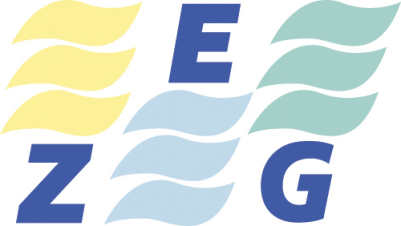 ZVEZA  EKOLOŠKIH GIBANJ  SLOVENIJE - ZEGCesta krških žrtev 53,8270 KrškoGSM : 064 253 580E-pošta:, zegslo20@gmail.comSpletna stran: www.gospodarnoinodgovorno.si                       www.zeg.siŠtevilka : 23 / 20Datum:  20. 1.2020               ZADEVA : PROTESTNI SHOD PROTI TEHNOLOGIJI  5G V  LJUBLJANI (25.1.2020)                   STALIŠČE  ZVEZE  EKOLOŠKIH GIBANJ SLOVENIJE – ZEG DO EMS IN 5G  V  Zvezi ekoloških gibanj Slovenije-ZEG, nevladni okoljski organizaciji ( ima status društva v javnem interesu po ZVO) na področje škodljivosti neionizirnih sevanj opozarjamo že petindvajset (25) let. Električni smog (daljnovodi, BAT, GSM, RTV oddajniki, WI-FI in sedaj še 5G) pri neustreznem umeščanju teh naprav v urbani prostor (1.cona varovanja) dokazljivo povzroča številne zdravstvene težave, tveganja  in rakotvorna obolenja . Zato pozdravljamo nedavno odločitev sodišča v Torinu , Italija , da lahko daljša uporaba mobilnikov povzroča možganski tumor. Podobnih sodnih odločitev v razvitih članicah EU in ZDA je kar nekaj. V ZEG-u pričakujemo, da bo temu zgledu sledila tudi Slovenija. V času javne razprave o vladnem predlogu CELOVITEM NACIONALNO ENERGETSKEM IN PODNEBNEM NAČRTU R SLOVENIJE je njenega okoljskega poročila smo imeli največ pripomb in zahtev ravno do poglavja Elektromagnetnega sevanja (EMS) Področje EMS je velik okoljski problem in je najslabše rešen v okoljski zakonodaji in s tem tudi v praksi.Naše stališče in zahteva je, da dokler Slovenija ne bo sprejela novele Uredbe o EMS ( po 24 letih) ; v praksi upoštevala navodila in priporočila WHO in posvetovalnega telesa Evropske Komisije SCENIHR ni zakonskih pogojev za uvedbo 5G tehnologije v slovenski prostor.   Vse večje število strokovnih študij v zadnjem obdobju potrjuje nekajkrat povečano tveganje za nastanek rakavih in drugih obolenj zaradi nevarnega visokofrekvenčnega sevanja. Na podlagi teh najnovejših študij je tako celo Svetovna zdravstvena organizacija (WHO)  zaostrila stališče in visokofrekvenčno sevanje uvrstila med potencialno kancerogene dejavnike. Med vire visokofrekvenčnega sevanja pa uvrščamo DV ,  mobilne bazne postaje (BAT), Wi-FI, 5G . Slednji  utegnejo biti v nekaterih primerih še veliko bolj usodni , kot sevanje mobilnih telefonov. Enako velja tudi za neposredno bližino visokonapetostnih daljnovodov - DV  (110, 220,400 kV)  Temu je tako, ker je določen del prebivalstva stalno izpostavljen izredno visokim sevalnim obremenitvam mobilnih baznih postaj in DV . Po naših podatkih živi pod daljnovodi (110,220,400 kW) v sto metrskem pasu (100+100m) več kot 20.000 prebivalcev Slovenije . Vsi so potencialno zdravstveno ogroženi . Prav tako , da bi zagotovili  pokritost signala, se mobilne bazne postaje povezujejo  v mrežo, ki tako s pomočjo usmerjenih anten neprestano oddajajo nevarno visokofrekvenčno elektromagnetno sevanjeTudi Svetovna zdravstvena organizacija (WHO) priznava, da lahko elektromagnetno sevanje negativno vpliva na zdravje. Poleg tega je , Uredbe o elektromagnetnem sevanju v naravnem  in življenjskem okolju, ki jo je Vlada Republike Slovenije sprejela  novembra 1996, ki določa mejne vrednosti za vire sevanja za območja naravnega ali življenjskega okolja – primerjajoč z večino razvitih članic EU že zastarela ( že 24 obletnica  tega  predpisa ??) , v  Sloveniji pa še -  neustavna . Z razočaranjem  ugotavljamo, da so v praksi ti standardi v dosedanji zakonodaji  pogosto kršeni.  Upoštevajoč morebitne negativne učinke na zdravje ter gostoto poselitve pod DV in oddaljenosti objektov  BAT , med drugim tudi javnih objektov , kot so vrtci in  šole ( 1. cona varovanja) , bi morala biti ravno civilna družba in lokalni prebivalci vselej del procesa umeščanja daljnovodov in baznih postaj v prostor. Tako nenazadnje veleva tudi Aarhuška konvencija ali Konvencija o dostopu do informacij, udeležbi javnosti pri odločanju in dostopu do pravnega varstva v okoljskih zadevah, katero je Slovenija sprejela  maja 2004. Trenutno veljavni predpisi v Republiki Sloveniji niso sledili izsledkom medicinske stroke, ki je v zvezi z vplivom EMS na zdravje ljudi, predvsem otrok, v zadnjih desetletjih pripisala pomemben vpliv. Kot kažejo ugotovitve  medicinske stroke, je vpliv EMS na zdravje ljudi zelo velik, saj lahko že izpostavljenost vrednostim, ki so kar 50x nižje od tistih, ki so trenutno predpisane v Sloveniji , bistveno poveča možnosti za nastanek malignih obolenj predvsem pri otrocih. Ker je nesporno, da je v Sloveniji  zdravje ljudi in predvsem otrok vrednota, ki uživa najvišje varstvo (nenazadnje gre tudi za ustavno pravico do zdravega in varnega življenjskega okolja), je dognanja o škodljivih vplivih EMS v zakonodaji nujno upoštevati. Zelo zgovorno je dejstvo, da je tudi Svetovna zdravstvena organizacija, preko svoje Agencije za raziskave raka, EMS uvrstila  med možne dejavnike tveganja za nastanek otroške levkemije in ga kot takšnega uvrstila v visoko kategorijo 2B. Kot je zapisala prof. dr. Metoda Dodič Fikfak »so mejne vrednosti kompromis med trenutnim znanjem in ekonomsko-politično močjo države ter ozaveščenostjo snovalcev njenih politik. V primeru razvrščanja v 2B skupino mora nujno veljati previdnostni princip, ki  odločevalcem narekuje, da načrtujejo, zagovarjajo in izvršujejo načrte tako, da ne škodujejo človeku tudi v primerih, ko je neka povezava še relativno negotova.Dotaknimo se  problema BAT in 5 G . Številne študije kažejo, da ljudje, ki živijo v območju nekaj 100 m od mobilne bazne postaje pogosteje zbolevajo za rakavimi in drugimi obolenji. Mobilnim baznim postajam in mobilnim telefonom  se pripisuje tudi številne druge simptome, kot so glavoboli, nespečnost, motnje koncentracije, vznemirjenost, živčnost, dihalne težave in mnoge druge. Tudi v Sloveniji se številni pritožujejo nad podobnimi simptomi, takoj ko jim postavijo mobilno bazno postajo v bližino njihovih domov. In medtem ko v tujini zaradi prvih uspešnih tožb že odstranjujejo mobilne bazne postaje iz spalnih naselij, se jih v Sloveniji ponekod postavlja celo v neposredno bližino šol in vrtcev. Za postavitev mobilne bazne postaje v Sloveniji velja le nekaj podzakonskih pravil in pravilnikov, pri čemer praviloma ne upoštevajo nekaterih dejavnikov, ki lahko posamično ali skupaj vodijo do navedenih simptomov. Tako neodvisni strokovnjaki opozarjajo, da je potrebno pri presoji škodljivosti vplivov in postavitve mobilnih baznih postaj upoštevati vsaj frekvenco sevanja, oddaljenost mobilne bazne postaje, položaj in usmerjenost glavnega snopa anten mobilne bazne postaje, ter tudi trajanje izpostavljenosti sevalnim obremenitvam in druge. Pri nas naj bi te položaje urejala zastarela  Uredba o elektromagnetnem sevanju v naravnem in življenjskem okolju (Ur.l. RS, št. 70/1996), katera pa neprimerno določa mejne vrednosti in ne upošteva najnovejših spoznanj o nevarnosti elektromagnetnega sevanja mobilnih telefonov, mobilnih baznih postaj in posledic umestitve nove tehnologije 5G . Neodvisni strokovnjaki so skladno z najnovejšimi spoznanji oblikovali alternativne smernice in priporočljive mejne vrednosti. Tako gradbene biološke smernice za spalna naselja (Standard SBM 2008) določajo bistveno nižje mejne vrednosti, kot jih vsebuje naša podzakonska zakonodaja. Te so skladne tudi z najnovejšo prakso v tujini (Nemčija, Švica, Avstrija), kjer nameščajo antene mobilne bazne postaje visoko nad tlemi in več sto metrov stran od najbližjih večstanovanjskih stavb. Z razočaranjem  ugotavljamo, da so standardi, ki v Sloveniji določajo mejne vrednosti za vire sevanja za območja naravnega ali življenjskega okolja neustrezni. Medtem je znanost močno  napredovala in obstajajo trdni  dokazi o škodljivosti  elektromagnetnega sevanja (EMS) . Številne mednarodne študije in posvetovalno telo Evropske Komisije SCENIHR nakazujejo tisto, o čemer strokovnjaki opozarjajo že vrsto let, namreč, da dolgoročna izpostavljenost močnemu sevanju vpliva na povečano tveganja za nastanek bolezni, predvsem rakavih obolenj. S prehodom na višji napetostni nivo se bistveno povečuje sevalna obremenitev našega okolja.Glede na izredno visoke sevalne obremenitve bi bilo potrebno razmisliti o takojšnji odstranitvi in prestavitvi nekaterih mobilnih baznih postaj ( od njih cca 3800 ) in usmerjenosti mobilnih anten, tako da ne bodo več direktno ogrožale najšibkejšega in sevanju najbolj ranljivega prebivalstva – otrok v vzgojno varstvenih institucijah. Od približno dva milijona naročnikov mobilnih telefonov , po neuradnih podatkih ZEG-a, ima GSM vsak četrti Slovenec, ki še ni dopolnil 18 let. Starše bo v šolah in preko medijev potrebno poučiti, da je lahko prezgodna  in prepogosta raba mobilnega telefona za mladino do 12 let  škodljiva za zdravje otrok. ZEG opozarja pristojne državne institucije  na  temeljno ustavno pravico ljudi ; odraslih in otrok ( Deklaracija o pravicah otrok) , da živijo v zdravem okolju. Poudarja se, da so v tujini (ZDA, Francija, Nemčija,Švedska …) v nekaterih šolah in javno izobraževalnih institucijah že prepovedali uporabo brezžičnega lokalnega omrežja (WLAN), Wi-Fi  in mobilnih telefonov, medtem ko mobilne bazne postaje sploh ne postavljajo več v bližino vrtcev in šol. O podobnih ukrepih bi tako lahko začele razmišljati tudi pristojne vladne institucije v Sloveniji. Kot je pri  nas namreč praksa, se stvari začno premikati šele takrat, ko je velikokrat za marsikoga že prepozno.Da elektromagnetno sevanje vpliva na zdravje ljudi ni več sporno. Prav je torej,da bi se pri umeščanju novih virov takšnega sevanja v prostor ravnalo skladno z načeli previdnosti in se torej v čim večji meri izogibalo možnosti nastankom škodljivih posledic na zdravju ljudi. Tem ugotovitvam pa mora slediti tudi sodna praksa in sicer tako pri obstoječih virih, kakor tudi pri umeščanju novih virov v prostor, saj bo le tako lahko prišlo v prihodnosti do tega, da bo državi in investitorjem načelo previdnosti postalo edino in osnovno vodilo pri sprejemanju odločitev s tem v zvezi.V  Zvezi  ekoloških  gibanj Slovenije - ZEG-u si  že vrsto let  prizadevamo, da bi Vlada RS sprejela novelo  uredbe  o elektromagnetnem  sevanju  s katero bi določila strožje mejne vrednosti od trenutno  veljavnih. Poleg tega si prizadevamo, da bi Državni Zbor RS čimprej sprejel  tako  energetsko  zakonodajo, NEPN  in Energetski koncept Slovenije - EKS  , ki  bi določil širše preventivne  varovalne pasove daljnovodov (DV) in baznih antenskih postaj (BAT) Trenutno veljavna uredba, ki je bila sprejeta leta 1996 določa mejno vrednost  elektromagnetnega sevanja daljnovodov pri 10 µT (mikro Tesla).  Številne tuje znanstvene raziskave kažejo, da je zdravju škodljiva že 50 krat nižja vrednost elektromagnetnega sevanja. V zvezi z elektromagnetnimi sevanji je treba še posebej izpostaviti posledice učinkov dolgotrajne izpostavljenosti. Tehnična stroka namreč ni potrdila, da dolgotrajna izpostavljenost sevanju ni nevarna. Dosedanje raziskave (npr.WHO)  so bile opravljene pretežno za učinke kratkotrajne izpostavljenosti elektromagnetnemu sevanju. Pri tem zdravstvena stroka vseskozi opozarja na potencialne učinke dolgotrajne izpostavljenosti. Torej tisto izpostavljenost, na katero ljudje sami nimajo vpliva. In to opozorilo je zapisano tudi v evropski direktivi, ki govori o elektromagnetnem sevanju na delovnih mestih.V  ZEG-u predlagamo in zahtevamo , da se mejna  vrednost elektromagnetnega sevanja zniža na vrednost primerljivo z zakonodajami razvitih držav.  Zahtevamo , da nova uredba mejno vrednost elektromagnetnega sevanja  iz maksimalno dovoljenih 10 µT (mikro Tesla) zniža na maksimalno  0,4  µT (mikro Tesla).   Ekološki pozdrav !                                                                                                                   Predsednik  ZEG                                                                                              Karel Lipič, univ.dipl. ing.V  vednost : MOP, MI, MJU                       DZ RS,DS RS                      Varuh človekovih pravic RS                      Mediji